СВЕТИЛЬНИКИ ОБЩЕГО НАЗНАЧЕНИЯ СВЕТОДИОДНЫЕ ВСТРАИВАЕМЫЕ ТМ «FERON» СЕРИИ: ALмодель AL2115Инструкция по эксплуатации и технический паспортОписаниеAL2115 тм «FERON» - встраиваемые светильники общего назначения со светодиодными источниками света. Предназначены для общего освещения торговых центров, офисных помещений, подсобных помещений, лестниц, коридоров, кафе и пр.Светильники предназначены для замены стандартные светильники с люминесцентными лампами типа ЛВО 4х18Вт.Светильники предназначены для установки в подвесной потолок типа Армстронг.Есть отверстия в корпусе светильников для накладного и подвесного монтажа (комплект крепежей в комплект не входит). Светильники предназначены для работы от сети переменного тока с номинальным напряжением 230В. Качество электроэнергии должно соответствовать требованиям  ГОСТ 32144-2013.Светильники устанавливаются на поверхность (или встраиваются в нишу) из нормально воспламеняемого материала.Технические характеристики*:*Представленные в данном руководстве технические характеристики могут незначительно отличаться в зависимости от партии производства. Производитель имеет право вносить изменения в конструкцию товара без предварительного уведомления (см. на упаковке)КомплектацияСветильник в сборе – 4 шт.Инструкция по эксплуатации – 4 шт.Коробка упаковочная.Меры предосторожностиСветильник работает от сети переменного тока с номинальным напряжением 230В/50Гц, которое является опасным. К работе со светильником допускаются лица, имеющие группу по электробезопасности не ниже III. Для установки и подключения светильников обратитесь к квалифицированному электрику.Все работы со светильником проводить только при отключенном электропитании.Светильники соответствуют классу защиты от поражения электрическим током I по ГОСТ Р МЭК 60598-1-2013. Не использовать без провода защитного заземления.Запрещена эксплуатация светильника с поврежденным питающим кабелем, поврежденным корпусом или поврежденным корпусом драйвера.Запрещена эксплуатация светильников без рассеивателя.Запрещена эксплуатация светильника в помещениях с повышенным содержанием пыли или влаги.Светильник предназначен для использования внутри помещений.Подвесной монтаж светильника на высоте ниже 2.5 метров от пола запрещен.  Минимальное расстояние, с которого возможно смотреть на источник света должно быть не менее 0,5м.Запрещена эксплуатация светильника с диммером.Запрещена эксплуатация светильника в сетях, не отвечающих требованиям  ГОСТ 32144-2013.Не рекомендуется устанавливать светильники вблизи нагревательных приборов.Радиоактивные и ядовитые вещества в состав светильника не входят.Монтаж и подключение.Снимите рассеиватель светильника и пропустите провода питания через кабельный ввод.Осуществите подключения проводов питания согласно приведенной ниже схеме: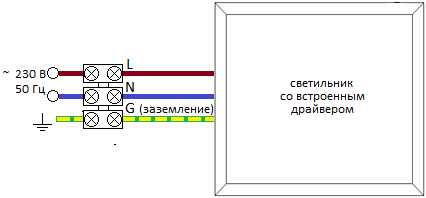 Закрепите рассеиватель и установите светильник в подвесной потолок типа Армстронг: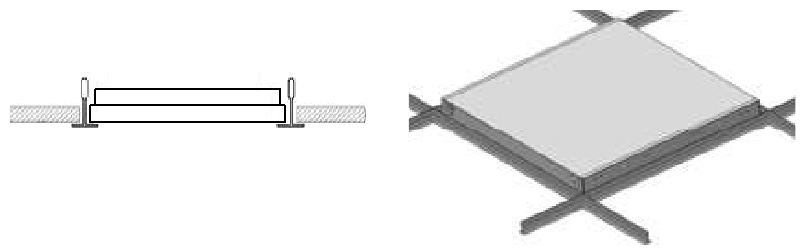 Накладной монтаж светильников осуществляется на ровные потолки из любого строительного нормально воспламеняемого материала. В потолке должно быть предусмотрено отверстие для проводов питания  светильника. Светильники должны быть надежно зафиксированы на поверхности при помощи саморезов (нет в комплекте поставки). Рассеиватель закрепляется по окончании монтажа светильника на поверхность: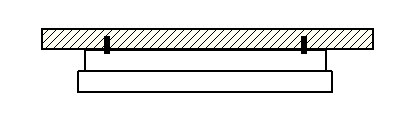 Подвесной монтаж светильников осуществляется при помощи комплекта подвесов CAB1002 (в одном комплекте два троса с подвесами). Подвесной монтаж светильника осуществлять по схеме: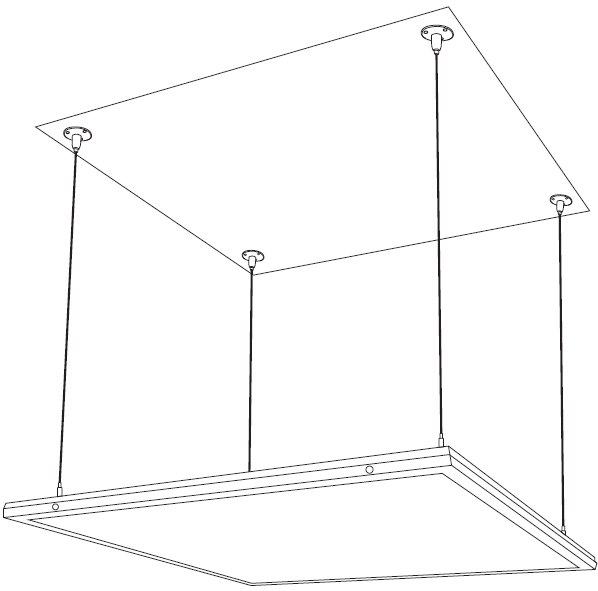 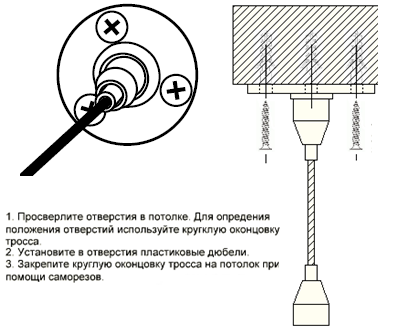 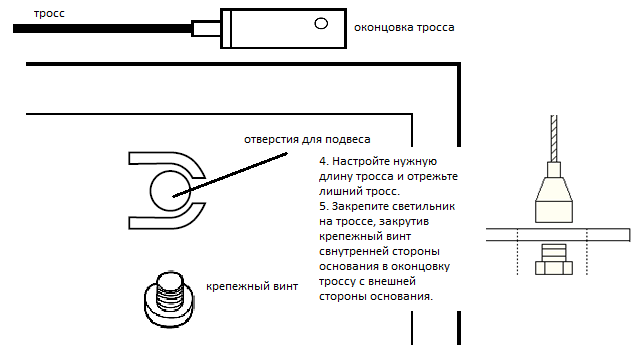 Включите электропитание.Техническое обслуживание.Светильники не требуют специального технического обслуживания.Протирку от пыли корпуса светильника и оптического блока осуществлять мягкой сухой тканью по мере необходимости. Рекомендованная частота протирки от пыли – один раз в год. Все работы со светильником проводятся только при отключенном электропитании.Характерные неисправности и методы их устраненияЕсли после произведенных действий светильник не загорается, то дальнейший ремонт не целесообразен (неисправимый дефект). Обратитесь в место продажи светильника.ХранениеХранение товара осуществляется в упаковке в помещении при отсутствии агрессивной среды. Температура хранения от -25°С до +50°С, относительная влажность не более 80% при температуре 25°С. Не допускать воздействия влаги. Срок хранения товара в данных условиях не более 5 лет.ТранспортировкаСветильник в упаковке пригоден для транспортировки автомобильным, железнодорожным, морским или авиационным транспортом.УтилизацияСветильники не содержат дорогостоящих или токсичных материалов и комплектующих деталей, требующих специальной утилизации. По истечении срока службы светильник необходимо разобрать на детали, рассортировать по видам материалов и утилизировать как бытовые отходы.СертификацияПродукция сертифицирована на соответствие требованиям ТР ТС 004/2011 «О безопасности низковольтного оборудования», ТР ТС 020/2011 «Электромагнитная совместимость технических средств», ТР ЕАЭС 037/2016 «Об ограничении применения опасных веществ в изделиях электротехники и радиоэлектроники». Продукция изготовлена в соответствии с Директивами 2014/35/EU «Низковольтное оборудование», 2014/30/ЕU «Электромагнитная совместимость».Информация об изготовителе и дата производстваСделано в Китае. Изготовитель: «NINGBO YUSING LIGHTING CO., LTD» Китай, No.1199, MINGGUANG RD.JIANGSHAN TOWN, NINGBO, CHINA/Нинбо Юсинг Лайтинг, Ко., № 1199, Минггуан Роуд, Цзяншань Таун, Нинбо, Китай. Филиалы завода-изготовителя: «Ningbo Yusing Electronics Co., LTD» Civil Industrial Zone, Pugen Village, Qiu’ai, Ningbo, China / ООО "Нингбо Юсинг Электроникс Компания", зона Цивил Индастриал, населенный пункт Пуген, Цюай, г. Нингбо, Китай; «Zheijiang MEKA Electric Co., Ltd» No.8 Canghai Road, Lihai Town, Binhai New City, Shaoxing, Zheijiang Province, China/«Чжецзян МЕКА Электрик Ко., Лтд» №8 Цанхай Роад, Лихай Таун, Бинхай Нью Сити, Шаосин, провинция Чжецзян, Китай; "Hangzhou Junction Imp.and Exp. Co.,LTD." Адрес: No.95 Binwen Road,Binjiang District, Hangzhou, China/ООО "Ханчжоу Джанкшин Имп. Энд. Эксп. Компания". Адрес; №95 Бинвин шоссе, район Бинзянь, г. Ханчжоу, Китай. Уполномоченный представитель в РФ/Импортер: ООО «СИЛА СВЕТА» Россия, 117405, г. Москва, ул. Дорожная, д. 48, тел. +7(499)394-69-26.Дата изготовления нанесена на корпус светильника в формате ММ.ГГГГ, где ММ – месяц изготовления, ГГГГ – год изготовления.Гарантийные обязательстваГарантия на товар составляет 2 года (24 месяца) со дня продажи. Гарантия предоставляется на внешний вид светильника и работоспособность светодиодного модуля и электронных компонентов.Гарантийные обязательства осуществляются на месте продажи товара, Поставщик не производит гарантийное обслуживание розничных потребителей в обход непосредственного продавца товара.Началом гарантийного срока считается дата продажи товара, которая устанавливается на основании документов (или копий документов) удостоверяющих факт продажи, либо заполненного гарантийного талона (с указанием даты продажи, наименования изделия, даты окончания гарантии, подписи продавца, печати магазина).В случае отсутствия возможности точного установления даты продажи, гарантийный срок отсчитывается от даты производства товара, которая нанесена на корпус товара в виде надписи, гравировки или стикерованием. Если от даты производства товара, возвращаемого на склад поставщика прошло более двух лет, то гарантийные обязательства НЕ выполняются без наличия заполненных продавцом документов, удостоверяющих факт продажи товара.Гарантийные обязательства не выполняются при наличии механических повреждений товара или нарушения правил эксплуатации, хранения или транспортировки.Срок службы изделия 5 лет.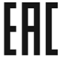 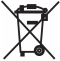 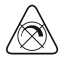 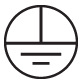 Напряжение питания185-265В185-265В185-265В185-265ВЧастота сети50Гц50Гц50Гц50ГцПотребляемая мощность36Вт36Вт48Вт72ВтКоэффициент мощности>0,9>0,9>0,9>0,9Источник светаСветодиоды smd2835Светодиоды smd2835Светодиоды smd2835Светодиоды smd2835Тип рассеивателя (см. на упаковке)матовыйтеснением призматеснением призматеснением призмаМатериал рассеивателяматовый акриловый полимеракриловый полимер с призматической структуройакриловый полимер с призматической структуройакриловый полимер с призматической структуройСветовой поток3100лм2900лм4200лм6500лмКоррелированная цветовая температура4000, 6500К (см. на упаковке)4000, 6500К (см. на упаковке)4000, 6500К (см. на упаковке)4000, 6500К (см. на упаковке)Общий индекс цветопередачи>70>70>70>70Коэффициент пульсации освещенности<5%<5%<5%<5%Угол рассеяния120°120°120°120°Тип кривой силы светаД (косинусная)Д (косинусная)Д (косинусная)Д (косинусная)Класс светораспределенияП (прямого света)П (прямого света)П (прямого света)П (прямого света)Размеры корпусаСм. на упаковкеСм. на упаковкеСм. на упаковкеСм. на упаковкеТемпература эксплуатации0..+35 °С0..+35 °С0..+35 °С0..+35 °СЗащита от пыли и влагиIP40IP40IP40IP40Климатическое исполнениеУХЛ4УХЛ4УХЛ4УХЛ4Класс защиты от поражения электрическим токомIIIIКласс энергоэффективностиА+А+А+А+Материал корпусастальстальстальстальСрок службы30000ч.30000ч.30000ч.30000ч.признаки неисправностиВероятная причинаМетод устраненияПри включении питания светильник не работаетОтсутствует напряжение в питающей сетиПроверьте наличие напряжения питающей сети и, при необходимости, устраните неисправностьПри включении питания светильник не работаетПлохой контакт или поврежден питающий кабельПроверьте контакты в схеме подключения и целостность питающего кабеля. При необходимости устраните неисправность